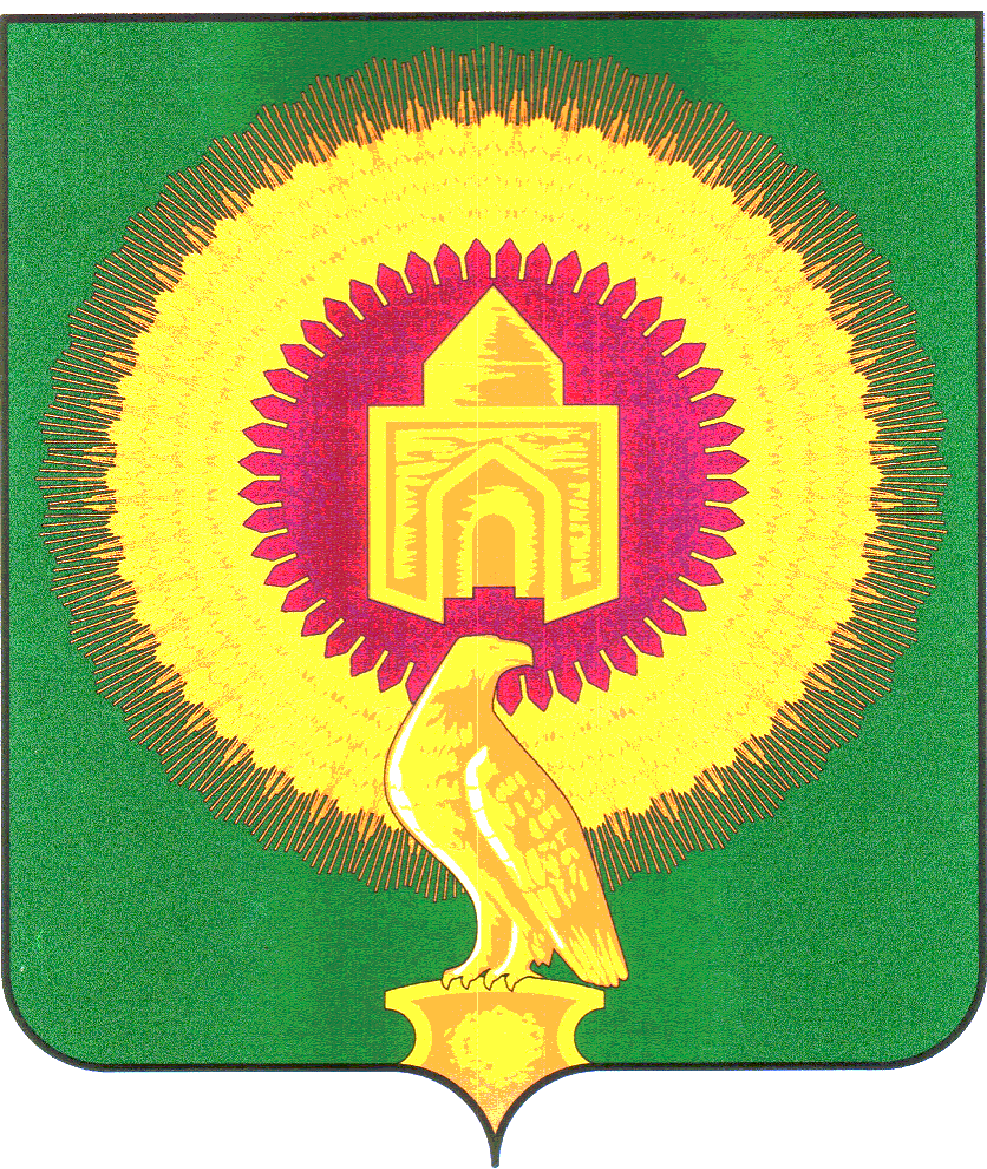 В соответствии с федеральными законами от 6 октября 2003 года № 131-ФЗ «Об общих принципах организации местного самоуправления в Российской Федерации», от 25 декабря 2008 года № 273-ФЗ «О противодействии коррупции», Указом Президента Российской Федерации от 18 мая 2009 года № 559 «О представлении гражданами, претендующими на замещение государственных должностей Российской Федерации, и лицами, замещающими государственные должности Российской Федерации, сведений о доходах, об имуществе и обязательствах имущественного характера» администрация Варненского муниципального района Челябинской области	ПОСТАНОВЛЯЕТ:1. Внести следующие изменения и дополнения в Порядок размещения сведений о доходах, об имуществе и обязательствах имущественного характера муниципальных служащих Варненского муниципального района и членов их семей на официальных сайтах органов местного самоуправления Варненского муниципального района области и предоставления этих сведений официальным средствам массовой информации Варненского муниципального района для опубликования, утверждённый постановлением администрации Варненского муниципального района от 10.04.2012 г. № 275, следующего содержания:1) Пункт 4 дополнить абзацем следующего содержания:«При предоставлении уточнённых сведений соответствующие изменения вносятся в размещённые на официальном сайте сведения не позднее 14 рабочих дней после окончания срока, установленного для предоставления уточнённых сведений».2. Настоящее постановление вступает в силу со дня официального опубликования и подлежит размещению на официальном сайте администрации Варненского муниципального района Челябинской области в сети «Интернет».Глава Варненского муниципального района Челябинской области                                                                      К.Ю. МоисеевАДМИНИСТРАЦИЯВАРНЕНСКОГО МУНИЦИПАЛЬНОГО РАЙОНАЧЕЛЯБИНСКОЙ ОБЛАСТИПОСТАНОВЛЕНИЕот  24.12.2021 г.  № 824-р                с. ВарнаО внесении изменений в Порядок размещения сведений о доходах, об имуществе и обязательствах имущественного характера муниципальных служащих Варненского муниципального района и членов их семей на официальных сайтах органов местного самоуправления Варненского муниципального района области и предоставления этих сведений официальным средствам массовой информации Варненского муниципального района для опубликования    